                                     Die Grundstruktur des Satzes – Das Feldermodell (Das topologische Modell) 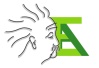 Das Feldermodell stellt Sätze in linearer Abfolge dar. Der Aufbau des Satzes wird im Deutschen durch das Prädikat bestimmt. Das Prädikat drückt den Gedanken eines Satzes im Kern aus, der durch Ergänzungen (Subjekt, Objekte, Prädikative) und Angaben (Adverbiale Bestimmungen) inhaltlich näher bestimmt wird. Das Prädikat ist oft zweiteilig und bildet eine Satzklammer. Durch die Satzklammer ergeben sich drei Felder, in denen die Satzglieder stehen können: Das Vorfeld, das Mittelfeld und das Nachfeld. Die einzelnen Felder haben dabei folgende Eigenschaften: 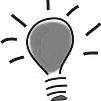 Was bringt’s?!Leichte Bestimmung der Satzarten (Verberstsatz, Verbzweitsatz, Verbletztsatz) und der Satzglieder, denn im Vorfeld kann nur ein Satzglied stehen (= Vorfeldtest/Umstellprobe). Also alles, was grammatikalisch richtig im Vorfeld stehen kann, ist ein Satzglied. Man kann somit auch feststellen, wie viele Satzglieder ein Satz hat.Zur Bestimmung der Wortarten: In der LSK und RSK stehen in der Regel nur Verben. Zudem ist die Bildung der Tempora durch die zweigeteilte Satzklammer leicht verständlich. 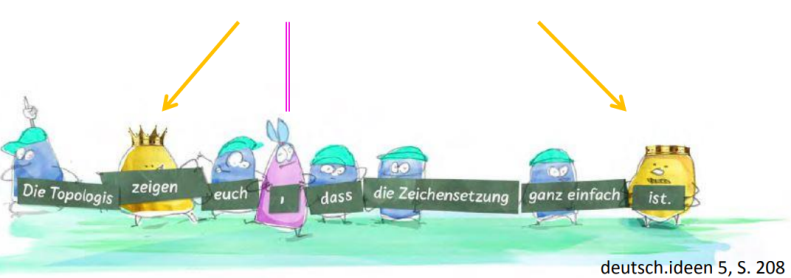 Anschauliche Unterscheidung zwischen Satzreihe und Satzgefüge.Erhebliche Hilfe für die Zeichensetzung: Im Satz regiert das finite Verb wie ein König. Gibt es mehrere Könige, müssen ihre Reiche durch Kommas getrennt werden.Koordina-tionsfeld (=Koord)Vorfeld (= VF)Linke Satzklammer (= LSK)Mittelfeld (=MF)Rechte Satzklammer (= RSK)Nachfeld (= NF)Konjunktionensorgt dafür, dass Hauptsätze aneinander-gereiht werden (= Satzreihe) besetzt durch ein Satzglied, das beliebig komplex sein kannbei Aussagesätzen und W-Fragen muss das Vorfeld besetzt sein, bei Entscheidungsfragen und Ausrufesätzen bleibt es leerfinite Verbform bei Aussage- und Fragesätzen (=Verbzweit- bzw. Verberstsätzen)SubjunktionRelativpronomenmuss immer besetzt seinkann aus beliebig vielen Satzgliedern bestehenmuss nicht zwingend besetzt seininfinite Verbform (Bsp. Infinitiv, Partizip) trennbare Verbbestandteile (Bsp. wegwerfen, abprallen, aufheben)finite Verbform bei Nebensätzen (= Verbletztsätzen)muss nicht zwingend besetzt seinhier stehen vor allem Nebensätze oder die Vergleichspartikel wie bzw. alsals Nachtrag aus dem eigentlichen Mittelfeld, insbesondere adverbiale Bestimmungen oder Präpositionalobjektemuss nicht zwingend besetzt sein